Бабенко Татьяна Леонидовнапрофессиональный семейный психолог, гештальт-терапевт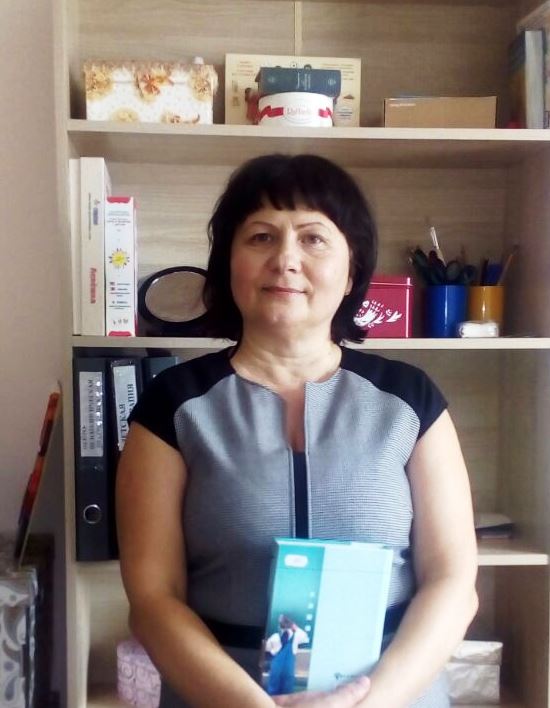 К специалисту можно обратиться по вопросам:- индивидуального и семейного консультирования;- гармонизации межличностных отношений;- психосоматических расстройств;- самореализации и поиска предназначения; - самооценки; - работы со страхами;- одиночества;- проблем с деньгами; - за помощью в жизненных трудностях, кризисах.Телефон: 8 (967) 311- 02-79 Подробнее: https://www.b17.ru/babenko_tatyana/